The Tasty Treats Cake Factory                                       Name_______________________Homework                                                                           Date ______________Part A.The Tasty Treats Cake Factory bakes cakes to sell for a grocery chain.  Each cake is weighed to see how close it is to the factory’s target weight of 30 ounces. The scale shows how close the cake’s weight is to the target.  The scale will display:On Monday, 3 cakes are weighed. The readings for the cakes are -2.1 ounces, -2.9 ounces, and 1.2 ounces.        Draw a number line below, and plot these three readings. Then write an inequality statement comparing the three weights using < and > signs.                                               _____     _____     _____Part B.                                The table shows two readings from the scale on Tuesday.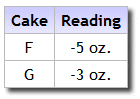 Circle the statement below that is true.Cake F weighs less than Cake G because -5 < -3.Cake F weighs more than Cake G because -5 < -3.Cake F weighs less than Cake G because -3 < -5.Cake F weighs more than Cake G because -3 < -5.Write the above circled statement in words below.______________________________________________________________________A positive number if the cake’s weight is over 30 ounces.A negative number if the weight is less than 30 ounces.Zero if the weight is exactly 30 ounces.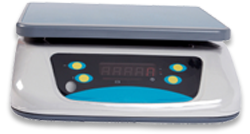 